Instructivo de LlenadoEstado de situación financiera:Estado básico demostrativo de la situación financiera de la dependencia o entidad, a una fecha determinada, preparado y presentado de acuerdo a la Ley General de Contabilidad Gubernamental (LGCG) y demás disposiciones legales vigentes aplicables.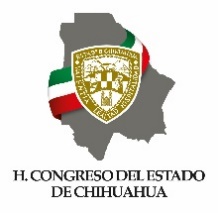 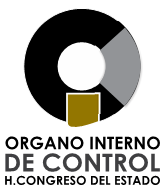 ÓRGANO INTERNO DE CONTROLH. CONGRESO DEL ESTADO              EFS 14. ESTADO DE SITUACIÓN FINANCIERA              EFS 14. ESTADO DE SITUACIÓN FINANCIERAIdentificadorDescripción de llenado(1)Nombre del Ente Público.(2)Nombre de la Unidad Administrativa de la información.(3)Fecha en que se realiza la entrega de información (DD/MM/AAAA).(4)Número de hoja actual y total de hojas.(5)Insertar información.(6)Nombre completo y firma de la persona que entrega la unidad administrativa.(7)Nombre completo y firma de la persona que recibe la unidad administrativa.